Аналитическая записка 
к отчету об итогах деятельности МБУ МЦ «Пионер» 
в 2021 году и планах на 2022 год2021 год для МБУ МЦ «Пионер» – год завершения программы развития, год подведения итогов и определения перспектив. За 3 года реализации программы развития, в период с 2019 года по 2021 год, произошли существенные изменения в структурном, организационном и стратегическом направлениях работы центра. Задачи завершающего этапа программы, намеченные на 2021 год, были реализованы. Эффективность управления учреждением в 2021 году повышена за счет изменений в структуре работы центра, в которую теперь входят: организационно-методический отдел, событийно-проектный отдел, городской молодежный информационный центр, отдел развития студенческой молодежи и ресурсный центр развития добровольчества. Работа каждого из отделов строится в соответствии с концепциями развития отделов, определены индикаторы развития на каждом этапе и сформирована программа развития учреждения на новый период.Реализация задачи по повышению узнаваемости бренда учреждения как многофункционального молодежного центра, а также усиления работы в области внешней имиджевой политики неразрывно связана с выполнением задачи по усилению деятельности по ключевым направлениям работы. Так, для создания образа учреждения было решено изменить название: МБУ МЦ «Пионер» будет переименован в МБУ Центр молодежных инициатив «Пионер». Данное название более полно отражает специфику работы центра с целевой аудиторией и обозначает приоритетное направление деятельности. Все сервисы отделов будут сформированы в контексте работы центра и представлены в единой стилистике, что позволит более четко отождествлять деятельность центра (спектр его услуг, событий и проектов) с его названием, а также будут направлены на развитие молодежных инициатив новосибирцев.Пересмотрен подход к целевой аудитории – вектор каждого отдела нацелен не только на инициативную молодежь, но и на ту, которая может ей стать. Каждый отдел ставит задачу привлечь к своей деятельности большее число молодёжи и в том числе заинтересовать для дальнейшего взаимодействия. Вовлекая молодежь в социальную активность, побуждая её к инициативе по созданию проектов и идей, улучшится жизнь города и будет создан образ Новосибирска как «место притяжения молодежи».Работа учреждения строится в соответствии с муниципальным заданием и деятельностью специалистов 5 отделов.Организационно-методический отделВ апреле 2021 года образован организационно-методический отдел, в состав которого входит начальник отдела и 2 методиста (в штатное расписание введена новая штатная единица «методист»). Работа отдела строится по трем основным направлениям:формирование системы внутренней работы по повышению профессиональных компетенций сотрудников центра, а также созданию квалифицированной команды,организационно-методическая помощь отделам,поддержка молодёжных инициатив в области реализации проектной деятельности.За 2021 год отдел провел по данным направлениям следующую работу. Задача по развитию кадрового потенциала и профессиональных компетенций сотрудников передана в ведение организационно-методического отдела. Внутреннее обучение сотрудников преимущественно было ориентировано на создание единого понимания процесса функционирования молодежной политики на разных уровнях: функционал сотрудника – отдела – центра – структура МП на уровне города и до федерального уровня. Периодически проводились консультации по существующим пробелам в знаниях и вопросам участия в конкурсах, семинарах, форумах и др. Одной из задач методиста является мониторинг обучающих курсов, семинаров и вебинаров, а также грантовых конкурсов, форумов и т.д. Курируется процесс участия сотрудников в обучающих мероприятиях, а также проводятся внутренние обучающие встречи. В планах на 2022 год привести это в систему с помощью создания программы внутреннего обучения сотрудников, проработать механизм передачи информации, доработать номенклатуру отдела и в целом механизм работы с методической базой.Также в плановом режиме продолжена аттестация сотрудников. Обновлены положения об аттестации и усилена работа по контролю прохождения внеплановых аттестаций, так как при несоответствии занимаемой должности работнику необходимо предложить варианты повышения своих профессиональных знаний и компетенций на дополнительных курсах. В конце 2021 года из штатного расписания выведены все штатные единицы менеджеров, а сотрудники их занимавшие, переведены на должности специалистов по работе с молодежью. В связи с изменением должностных инструкций усилена работа в направлении, обозначенном в профессиональном стандарте, где основная трудовая функция специалиста – организация мероприятий в сфере молодежной политики, организация досуга и отдыха детей, подростков и молодежи.В этой связи особенно актуально второе направление деятельности отдела – организационно-методическая помощь сотрудникам. Задача методистов найти наиболее эффективные методы и способы для реализации поставленных целей в ходе трудовой деятельности. Расширить возможности благодаря получению дополнительной информации, её систематизации. Так, особое внимание организационно-методический отдел уделяет пониманию работы в системе молодежной политики, целеполаганию, ответу на вопросы «Зачем работать? Как работать? Для кого работать?» (помощь отделам в определении перспективных задач, создании положений об отделах, разработке новых проектов и защите на проектном конвейере и т.д.).Включение новых сотрудников в работу центра, налаживание коммуникации между «новичками» и «старичками», передача базы знаний и процесса делопроизводства в учреждении – также задача организационно-методического отдела. Продолжена работа по планированию, контролю, отчетности с помощью облачной программы «Трелло», а также внутрисетевой системы хранения документов.В третий блок работы входят задачи по развитию инициатив молодежи через проектную деятельность. По данному направлению в 2021 году была усилена работа по прохождению практики студентов (практику прошло 10 человек). Благодаря привлечению студентов на практику отрабатывается механизм взаимовыгодного сотрудничества, когда молодой человек проводит исследование на базе центра и получает реализацию задачи практики, получая практический опыт, а центр «Пионер» приобретает исследования, направленные на актуальные для себя темы, а также расширяет круг потенциальных сотрудников и партнеров центра.В целом 2021 год для организационно-методического отдела стал стартовой площадкой, где определены цели и задачи, а также намечены векторы развития.Таким образом, в планы организационно-методического отдела на 2022 год вошли следующие задачи:Разработка и внедрение программы по повышению надпрофессиональных и профессиональных компетенций и навыков сотрудников. Работа по формированию команды для представления центра на внешних мероприятиях (гранты, конкурсы, конференции, форумы и т.д.).Создание методической базы и системы навигации по передаче знаний сотрудникам.Проведение исследований, связанных с запросами и трендами современной молодежной политики и интеграция их в работу молодежного центра.Поиск новых форм, методов, исследований в области МП – мониторинг нововведений, методических наработок.Методическая проработка проектов и организационная экспертиза как помощь инициативной молодежи посредством запуска автономного онлайн курса по социальному проектированию, консультирование молодежи по вопросам разработки и реализации проекта.Организация практики студентов и курирование их проектов.Событийно-проектный отделОсновная цель отдела – это организация событий, разработка и реализация проектов для развития и поддержки инициатив молодежи. Деятельность отдела на протяжении трех лет программы развития строилась преимущественного на традиционных мероприятиях, включенных в муниципальное задание. В 2021 году, подводя итоги предыдущих лет, был сделан вывод, что необходимо актуализировать мероприятия, направленные на вовлечение молодежи в общественную и культурную деятельность, увеличение социальной активности и продвижение молодежных инициатив. Перенаправить вектор организации событий и проектов от «как?» (инновационность технологий, методов) на «для чего и для кого?». Ключевым моментом для генерации новых проектов должен стать стимул формирования положительной повестки через организацию новых массовых мероприятий. Деятельность учреждения направлена на молодых новосибирцев, а одной из её потребностей является потребность в самоидентификации себя как жителя города, где интересно жить. У молодежи есть желание быть частью ярких событий, которые делают город привлекательным и событийно насыщенным. Для осуществления данной задачи планируется организовывать такого рода события, в том числе в коллаборации с другими городскими молодежными центрами.С этой целью в 2021 году проведены как традиционные мероприятия, так и разработаны новые проекты для реализации.В 2021 году грантовый конкурс «Парад идей» был организован в очном формате. Нововведением 2021 года стала номинация «Развитие креативных индустрий». По данному направлению принимались проекты, направленные на:создание и развитие творческих кластеров (офлайн или онлайн пространств, объединяющих представителей различных творческих профессий);создание уникальных творческих и интеллектуальных продуктов в сфере креативных индустрий (музыки, звукозаписи, исполнительских искусств, сфере развлечений, визуальных искусств, галерейного бизнеса, кино, видео, медиа, фотографии, моды, ремесел, литературы, издательского дела, рекламы, дизайна, архитектурного проектирования, программного обеспечения, компьютерных игр, культурного туризма);продвижение собственных творческих и интеллектуальных продуктов.Кроме того, общая сумма финансирования конкурса увеличилась до 2 500 000 рублей.Для участия в конкурсе «Парад идей» было допущено 53 заявки. Алгоритм организации мероприятия остался неизменным: прием и проверка заявок участников, проектный конвейер, публичная защита, реализация проектов, отчет о реализации.На публичную защиту после доработки согласно рекомендациям экспертов после проектного конвейера было допущено 29 проектов. По итогам данного этапа грантовую поддержку получили 19 проектов (16 физических лиц и 3 юридических лица):«ФизКульт: Тихие игры»,«Поколение»,«Живая музыка НГУ»,«Летняя школа граффити»,«Фестиваль настоящего граффити «OKRASHENO.STULE WRITING JAM»,«Молодежь для молодежи»,«Медиа-зона «История онлайн»,«Инклюзивная керамическая мастерская «Проще, чем кажется»,«Серия образовательных встреч для хендмейд-мастеров»,«Глоток космического воздуха»,«Сделай город!»,«Детство учится играя»,«Кинопередвижка»,«Открытое пространство «Терминал»,«Легко!»,«Всероссийский студенческий медицинский отряд «Академия»,«Оформление арт-объекта «Космический фасад»,«Школа ОФ»,«Оракул слова».Подводя итоги мероприятия, можно сказать, что «Парад идей» стал формой развития молодежной активности и сопровождения проекта полного цикла. Задачи, поставленные для реализации конкурса социально значимых проектов в 2020 году, выполнены в 2021: наблюдение за реализацией проектов-победителей, увеличение призового фонда, проведение отчета о проделанной работе в конце года.Практическая мастерская социально значимых проектов «От идеи к реализации» проводится второй год: в 2020 году проект реализован на средства конкурса президентских грантов, в 2021 году включен в муниципальное задание центра. Проект задумывался как курс семинарских занятий для улучшения навыков проектирования молодежи и состоял из теоретической части (сам курс) и практической (разработка проекта и апробация участия на грантовом конкурсе «Парад идей»).В 2021 году в рамках проекта «От идеи к реализации» было проведено 8 семинарских занятий в смешанном формате (как онлайн, так и офлайн). Было подано более 100 заявок, но до финала дошло 44 человека. Участникам была оказана информационно-методическая и экспертная поддержка по вопросам качественного написания, защиты и продвижения социально значимых проектов. Была апробирована система выполнения домашних заданий на платформе Stepik.Четверо из участников прошедших курс, подали заявку на «Парад идей» и двое получили финансирование.Для привлечения молодежи из других сфер проект «От идеи к реализации» планируется модифицировать в 2022 году и создать онлан-курс по социальному проектированию. Кнопка регистрации будет размещена на портале тымолод.рф и, заполняя анкету, каждый участник курса получит возможность проработки собственного проекта до момента его подачи на грант. Таким образом, мы получаем обратную связь от молодежи, расширяем целевую аудиторию для дальнейшего сотрудничества, где центр может выступать ресурсной площадкой для совместной реализации проектов, а также получаем обратную связь и позиционируем центр как место, где можно получить поддержку по вопросам социального проектирования.Кроме того, ежегодными мероприятиями, организуемыми событийно-проектным отделом, остаются КВН, Звездные имена Новосибирска, Молодежная премия «Признание года» и другие.Лига КВНСхема игры сезона 2021 года осталась неизменной. Сезон начинался с Отборочного фестиваля, который позволил командам отработать дополнительный сценический опыт и попасть в сезон лиги без участия в Фестивале лиги КВН-Сибирь. В этом году в фестивале участие приняло 24 команды. В первой отборочной игре приняли участие 20 команд. По итогам отборочной игры:5 команд прошли в лигу статусом выше – в лигу КВН «Сибирь» («Нестандартная», «Самая любимая», «Старая пластинка», «Идём на риск», «Слуги народа»),2 команды прошли в лигу статусом выше – в лигу КВН «Сибирь» – с обязательной проверкой материала в лиге КВН «Сибирь-НЭКСТ» («Сборная НГАУ», «План Тэ»),12 команд приглашены в сезон лиги КВН «Сибирь-НЭКСТ»,1 команда прошла в сезон добором.В 2021 году игре КВН исполнилось 60 лет и до сих пор это движение является востребованным среди молодежи. Участники игры получают неоценимый опыт, тренируя надпрофессиональные навыки, такие как: публичное выступление, умение работать в команде, принимать решения в нестандартных ситуациях и т.д.Для того чтобы КВН оставался интересным, актуальным и качество юмора при этом было на хорошем уровне, планируется в 2022 году запустить проект «Городска школа КВН», направленный на поддержку начинающих команд КВН, играющих в лиге КВН «Сибирь-НЭКСТ». Появление школы решит проблему распада многих начинающих команд в первом игровом сезоне, в связи с отсутствием компетентного куратора и малого опыта. Будет создана практическая обучающая площадка для команд КВН.Для развития юмористического сообщества в 2021 году был реализован проект «Закулиска».Проект для юмористического сообщества «Закулиска» направлен на создание и развитие юмористического сообщества Новосибирска, привлечение новых участников, а так же повышение уровня творческой самореализации каждого отдельного участника. Интенсивы и семинары проводили именитые юмористы России, которые поделились личным опытом участия и создания юмористического контента. Всего заявки подали 68 человек, 18 из которых стали постоянными резидентами. В следующем году планируется провести «местный сезон», в котором увеличится количество участников, а также количество очных семинаров и интенсивов.Брендовым событием центра является Городской творческий конкурс-фестиваль талантов «Звездные имена Новосибирска». Он привлекает творческую молодежь города для реализации своих талантов. В 2021 году было принято и обработано 150 заявок на участие в конкурсе. По итогам экспертной оценки заочного этапа до участия в отборочных концертах допущена 71 заявка.Отборочный этап прошел в формате 4 концертов в дистанционном формате с онлайн трансляцией: два концерта в номинации «Эстрадный вокал» и два в номинации «Музыкальные группы». По итогам отборочных концертов народного голосования в финал прошли 25 участников. Гала-концерт фестиваля прошёл в киноконцертном комплексе им. Маяковского, на котором жюри определили победителей. Все победители конкурса получили сертификаты и подарки от партнеров. В ходе подготовки мероприятия было привлечено 15 компаний-партнеров.Данное мероприятие является одновременно площадкой для реализации молодежных творческих инициатив и ярким городским событием, которое создает позитивную повестку. Имея опыт организации массовых мероприятий, необходимо создавать события для формирования образа города как места, где можно реализовать себя в творчестве и просто хорошо провести время.К разряду таких мероприятий относится городской конкурс молодежной премии «Признание года». Конкурс проводится с целью развития творческого потенциала и активной жизненной позиции молодежи, поддержки молодежных инициатив, достижения нового уровня взаимодействия с молодежью и признания новых культурных течений.Целевая аудитория молодежной премии: молодые люди от 16 до 35 лет, блогеры, фотографы, видеографы, поэты, прозаики, волонтеры, а также команды организаций и проектов и сообщества в социальных сетях. В 2021 году пересмотрены номинации и формат финала.Финал премии состоится в декабре 2021 года в очном формате, где среди финалистов, прошедших по результатам заочного этапа, будут награждены 8 победителей по номинациям и 1 победитель среди всех финалистов в номинации «Признание года».Специалистами отдела для реализации в 2022 году разработан проект лингвистической прокачки «Ты можешь!». Цель проекта – создание комфортной языковой среды для туристов посредством развития навыка коммуникации волонтёров. Благодаря этому проекту реализуется также межведомственная поддержка, где волонтеры ресурсного центра развития добровольчества повышают свои надпрофессиональные и профессиональные компетенции.Подводя итоги работы событийно-проектного отдела в 2021 году, стоит отметить несколько ключевых моментов.Во-первых, определилось видение дальнейшей стратегии развития отдела. Во-вторых, кроме организации традиционных массовых мероприятий, задача отдела – привлечь молодежную аудиторию для совместных проектов и реализации инициатив. В-третьих, актуальным остается вопрос постепенного включения в целевую аудиторию не только инициативной, но и пассивной молодежи. Для этого необходимо проработать вопрос, связанный с продвижением мероприятий в социальных сетях, в группах молодежных сообществ, а также в продвижении их для целевой аудитории.В следующем году перед отделом стоят следующие задачи:Выявление и привлечение молодежи для совместной реализации проектов и событий.Поиск партнеров и установление профессиональных связей по основным направлениям поддержки социально-культурной активности молодежи.Формирование креативного молодежного сообщества на базе событийно-проектного отдела, то есть актива из представителей молодежи и сотрудников центра по принципу молодежного соучастия.Развитие молодежных инициатив посредством продвижения талантов, идей молодежи и реализацию совместных социальных проектов.Ресурсный центр развития добровольчестваВ связи с пересмотром организационной структуры центра, отдел развития поддержки молодежных добровольческих инициатив был поделен на два отдела. Один из них – ресурсный центр развития добровольчества. Предпосылок к этому было несколько. Во-первых, Городской штаб добровольцев «вырос» из долгосрочного проекта в ресурсную площадку по поддержке социальных добровольческих практик: на базе ГШД создан центр событийного добровольчества, заключены соглашения о сотрудничестве с организациями, заинтересованными в развитии волонтерства в городе, силами ГШД оказывается адресная помощь незащищенным слоям населения и т.д. Благодаря этому, повышается узнаваемость ГШД среди жителей города, увеличивается число желающих принять участие в добровольческой деятельности, расширяется партнерская сеть.Во-вторых, в 2021 году МБУ МЦ «Пионер» получил помещение по адресу ул. Фрунзе, 53 и было решено, что для развития добровольческого направления его необходимо передать ГШД. Это возможность организовать открытое пространство для молодежного добровольчества, масштабировать свою деятельность.В связи с изменениями намечены задачи по развитию отдела по трем основным направлениям: специалисты – актив – среда.1. Направление «Специалисты» включает работу сотрудников ресурсного центра развития добровольчества по курированию 4 направлений: образовательное волонтерство, медиаволонтерство, центр событийного добровольчества, социальное волонтерство. Для эффективной работы по каждому из направлений сотрудники прошли обучающие курсы. Так, пройдены курсы «Основы волонтерства для начинающих» на платформе «Добро.Университет», курсы повышения квалификации по программе «Основы проектного управления», пройден образовательный модуль для специалистов опорных центров добровольчества.Под кураторством специалистов ГШД было оказано добровольческое сопровождение мероприятий: в 2021 году оказана помощь в проведении более 40 мероприятий разного уровня, например:Чемпионат мира по парашютному спорту 2021; Второй этап кубка мира по гребле на байдарках и каноэ; Первенство России соревнование по стрельбе из пневматического пистолета;Агитационно-пропагандистская акция «Мы – армия страны! Мы – армия народа»; Кубок города Новосибирска, посвященный Дню гимнастики; Кросс нации; Турнир по бильярдному спорту; Сибирский фестиваль бега; Кубок области памяти спортивного журналиста Сергея Лукинского «Чемпионы вызывают чемпионов» и др.Организация адресной помощи в соответствии с соглашением, заключенным с комплексным центром социального обслуживания населения Октябрьского района, заключалась в помощи пенсионерам в покупке лекарств, уборке от снега придомовой территории, транспортировке вещей и т.д. 2. Направление «Актив» включает в себя серию обучающих мероприятий для добровольцев, мероприятия на командообразование и сплочение актива штаба и включение его в процесс совместной организации мероприятий.В августе состоялся командообразующий выезд актива ГШД с целью организации эффективного командного взаимодействия между волонтерами штаба. Для продуктивной работы в команде актива необходимо обладать коммуникативными навыками, умением договариваться и работать в команде. Поэтому для участников был проведен Teambuilding и награждение тим-лидеров штаба для поощрения их мотивации к дальнейшей деятельности в рамках ГШД. Участниками выезда стали 30 представителей актива штаба. Спартакиада добровольческих объединений города Новосибирска – традиционное мероприятие ГШД, направленное на повышение интереса добровольческих команд к культурно-спортивным мероприятиям путем совершенствования форм общения и отдыха добровольцев, состоялось в апреле 2021 года и проходило в два этапа. Первый этап – интеллектуальный «Квиз», который включал в себя темы по истории олимпийских игр, факты о Новосибирской области и Новосибирске. Второй этап – спортивный, включал в себя соревнования по арчеритагу и доджболу. В этом году участниками стали 14 команд добровольческих отрядов, входящих в состав ГШД. Проект «Мир, в котором я живу» планируется провести в 2022 году как способ привлечь актив ГШД в качестве организаторов мероприятия и практиковать softskills по оказанию добровольческой помощи детям с особенностями развития.3. Направление «Среда» включает серию мероприятий по формированию взаимодействия между разными структурами: власти, бизнеса, благотворительности, и проект по информированию жителей о добровольческой деятельности.С целью создания диалоговой площадки добровольческих общественных объединений, бизнес-сектора и органов муниципальной власти в июне 2021 года состоялся Благотворительный форум «БлагоДари,. Форум собрал 63 участника. С докладами выступили 9 спикеров. В мероприятии также приняли участие исполнительный директор Новосибирского областного отделения «ОПОРА РОССИИ», представитель Общественной палаты НСО, член комиссии по экологии и начальник управления молодежной политики мэрии города Новосибирска.Форум состоял из 3 блоков. В водной части прозвучала тема о развитии добровольчества в регионе и в России, его истории, о понятии «добровольчество», о его целях, механизме оказания добровольческой помощи, о корпоративном добровольчестве. Во втором блоке «Бизнес. Благотворительность» участники обсудили вопросы по организации взаимодействия между благотворителями и муниципалитетом, о потребности муниципалитета во взаимодействии с представителями бизнеса и возможные точки пересечения, о тенденции создания в социуме различных сообществ, готовых заниматься добровольческой деятельностью и предоставлять свои ресурсы на конкретные добровольческие события, о законах в сфере добровольчества.Третий блок – круглый стол «Определение проблем взаимодействия представителей добровольчества, бизнеса, муниципалитета и дальнейшие варианты их решения», по итогам которого были выработаны предложения о необходимости улучшения взаимодействия муниципалитета и бизнес структур в реализации добровольческих и социальных проектов, создании механизмов общения между государственными органами, общественными организациями и бизнесом, необходимости создания единой информационной платформы для обращений организаций и граждан (вкладка на тымолод.рф), а также о поднятии престижа волонтёрской деятельности и повышении компетенций участников волонтерского движения.Для привлечения активистов к волонтерской деятельности, к участию в жизни города, а также информирования горожан о добровольческих практиках, штабом проводится агитационная кампания. В 2021 году она проводилась в школе №131 и №156. Сотрудники ресурсного центра развития добровольчества рассказывали о видах добровольческой помощи с презентацией роликов о деятельности ГШД. Участниками встреч стали ученики 8-9 классов. По итогам агитационной кампании в штаб пришло 18 человек.22-23 октября 2021 года был организован Слёт добровольческих объединений города Новосибирска, который проходил в центре детского и семейного отдыха им. О. Кошевого. Участниками стали 20 добровольческих объединений города Новосибирска, всего в Слёте приняло участие 125 человек. Участники посещали различные ворк-шопы по волонтерским направлениям:Медиаволонтерство: спикеры – Si14.Media,Экологическое волонтерство: спикер – президент ОООС «Пчела», Поисково-спасательные отряды волонтеров: спикер – координатор ПСО «ЛизаАлерт»,Медицинское волонтерство: спикер – куратор волонтеров-медиков НСО,Социальное волонтерство: спикеры – юрист ассоциации юристов России и высокопрофессиональный психолог,Направление для руководителей добровольческих объединений: спикеры – тренеры Ассоциации тренеров России из города Томска.С целью формирования общего информационного контекста добровольчества, получения знаний и навыков волонтерской деятельности, а также обмена опытом, участники Слёта актуализировали информацию по направлениям добровольческой деятельности, получили механизмы работы по данным направлениям. Участники Слёта оценили возможность побывать на всех ворк-шопах. Руководители добровольческих организаций получили практический опыт в написании грантовой заявки для развития своих добровольческих объединений.Завершающим мероприятием года является Торжественное подведение итогов добровольческой деятельности на территории города Новосибирска. Данное мероприятие проводится с целью выявления и поощрения добровольческих объединений и социально ответственного бизнеса по итогам года.Задачи ресурсного центра развития добровольчества на 2022 год:Организовать материально-техническое оснащение открытого пространства для добровольцев и содержательное наполнение работы ресурсного центра.Создать площадку взаимодействия между представителями коммерческого сектора, муниципалитета, добровольческими объединениями и НКО по формированию единого информационного пространства для обмена опытом по вопросам добровольчества. Развитие надпрофессиональных навыков добровольцев через организацию обучающих блоков в рамках Городской школы подготовки добровольцев: школа тим-лидера, школа событийного волонтера, школа подготовки добровольцев на МЧМ по хоккею, курс для волонтеров-гидов и т.д.Развитие актуальных добровольческих практик через организацию событий для волонтеров и реализацию совместных проектов.Отдел развития студенческой молодежиВ 2021 году деятельность Российских студенческих отрядов выделена в отдел развития студенческой молодежи, который занимается развитием системы профессионального и временного трудоустройства студенческой молодежи. Проект «Штаб студенческих отрядов»Одним из основных направлений работы отдела развития студенческой молодежи является совершенствование практики работы студенческих отрядов, в том числе в направлении развития системы профессионального и временного трудоустройства студенческой молодежи (НРО МООО «Российские студенческие отряды»).Как и в 2020 году, в связи с эпидемиологической ситуацией было много изменений в организации и проведении ряда мероприятий. В период агитационной кампании (с февраля по май) проводились карантинные меры, но, несмотря на это, количество вступивших бойцов увеличилось до 3420 человек, по сравнению с 2020 годом, где численность составила лишь 1930 человек. В 2021 году студенческие строительные отряды Новосибирской области стали участниками:Всероссийской студенческой стройки «Мирный атом» г. Озерск, Челябинская область;Всероссийской студенческой стройки «Мирный атом – ПРОРЫВ» г. Северск, Томская область, где студенческий строительный отряд «Сибстриновец» (НГАСУ) занял 1 место по производственной деятельности и 2 место по совокупности показателей;Всероссийской студенческой стройки «Мирный атом»-МБИР» г. Димитровград, Ульяновская область, где студенческий строительный отряд "Ермак" (НГАУ) завоевал 2 место по комиссарской деятельности;Межрегиональной студенческой стройки «Космодром восточный» г.Циолковский, Амурская область;Межрегиональной студенческой стройки «Норильск»  г.Норильск, Красноярский край, где студенческий строительный отряд "Сибирский локомотив" (НТЖТ) занял 2 место по комиссарской деятельности, 1 место по производственным показателям, а также 2 место по совокупности показателей;Межрегиональной студенческой стройки «Уренгой 2021» г. Новый Уренгой, Республика Саха (Якутия);Межрегиональной студенческой стройки «Кузбасс 300» г. Кемерово, Кемеровская область.А также бойцы участвовали в строительстве многофункциональной ледовой арены и станции метро «Спортивная» в г. Новосибирске и выполняли работы на строительных объектах и объектах инфраструктуры  образовательных организаций высшего образования г. Новосибирска. Новосибирский региональный штаб на строительных объектах представляли 17 отрядов общей численностью 233 человека.По направлению «Проводник пассажирского вагона» за летний период отработало 496 человек в составе 30 отрядов. Направлениями для работы были депо таких городов, как Новосибирск, Санкт-Петербург, Москва, Новороссийск и Адлер.В 2021 году бойцы педагогических отрядов смогли отработать очно в лагерях Новосибирской области. Помимо лагерей НСО, бойцы работали и в других регионах, например в лагерях Краснодарского края, Забайкальского края, Алтайского края, Республики Хакасия, Кемеровской области, Омской области.Также студенты приняли участие в работе всероссийских  детских центров «Смена»и «Орленок» (Краснодарский край), «Океан» (Приморский край). Ежегодно ведется работа и по специализированным направлениям, а именно:- студенческие сельскохозяйственные отряды трудились на межрегиональном сельскохозяйственном трудовом проекте «Агроном-Сад» (Липецкая область) по итогу которого ССхО «Летний Сад» (НГАУ) стали вторыми по комиссарской деятельности на проекте.- сервисные отряды работали официантами, барменами, поварами, горничными, хостес и осуществляли сервисное обслуживание в гостиничном и ресторанном бизнесе, в сфере общественного питания, отдыха и развлечений. В 2021 году бойцы Новосибирского регионального штаба трудились на трудовых проектах «Всероссийский сводный студенческий сервисный отряд «Мрия-2021»  (Республика Крым) и «Всероссийский сводный студенческий сервисный отряд «Ялта-2021»(Республика Крым), Межрегиональный сводный студенческий сервисный отряд «Книга Джунглей» (г. Анапа, Краснодарский край), Межрегиональный сводный студенческий сервисный отряд «Красная Поляна» (г. Сочи, Краснодарский край).- медицинские отряды осуществляли оказание медицинских услуг населению в муниципальных учреждениях здравоохранения. В этом году Новосибирск в третий раз провел у себя крупнейший Всероссийский медицинский отряд «Академия», в котором участвовали представители из 13 субъектов Российской Федерации в общем количестве 150 человек и выполняли работы в качестве младшего и среднего медицинского персонала в ГБУЗ НСО «Государственная Новосибирская областная клиническая больница» и ГБУЗ НСО «Городская клиническая больница №1»;- отряды энергетиков сформированы на базе Новосибирского государственного технического университета и работали в крупнейших энергетических предприятиях Новосибирской области (АО «РЭС», ООО НФ «СГК»);- отряды спасателей на воде осуществляли охрану жизни и здоровья граждан на водоёмах г. Новосибирска;- отряды охраны и правопорядка осуществляли охрану общественного порядка в студенческих городках и общежитиях.В 2021 году студенты смогли поработать по всем выбранным направлениям. Не смотря на ограничительные меры рабочих мест было достаточно. Независимо от сложностей, бойцам удавалось завоевывать призовые места на проводимых проектах.Помимо трудоустройства, для бойцов студенческих отрядов, реализуется большой комплекс мероприятий по различным направлениям. Так как основной из задач студенческих отрядов является организация временной занятости обучающихся (по очной форме обучения) в образовательных организациях высшего и среднего профессионального образования в различных отраслях экономики, особое внимание уделяется образовательным мероприятиям. Школа командного состава линейных студенческих отрядов, целью которой является обучение эффективной внутриотрядной деятельности. Повышение уровня профессиональной и социально-правовой компетентности командиров и комиссаров как руководителей временных трудовых коллективов – в 2021 году обучение прошли 250 человек.В течение всего года была организована и проведена школа комиссаров, в рамках которой 80 человек прошли обучение. Была организована школа гитаристов, в которой представитель каждого отряда получил навыки игры отрядных песен, или повысил свои знания – школу прошли 80 человек. Обучение проводилось по совмещенным форматам, онлайн и офлайн. Было организовано ежегодное обучение разнопрофильных отрядов: школа проводников и межвузовская школа подготовки вожатых, обучение по строительным специальностям и специальностям сервисного направления. Также прошли обучения для качественной работы в трудовом сезоне по оказанию первой медицинской помощи и по профилю «Охрана труда». Школы были организованы в офлайн формате на базе обучающих организаций города. В третий раз был организован и проведен конкурс профессионального мастерства среди студенческих отрядов. В 2021 году было введено новое направление в конкурсе: медицинские специальности, с прошлого года остались: вожатые, проводники, сервис и строители. Участники прошли очное тестирование и практические задания для каждого направления по своей специфики. Итоговый концерт конкурса профессионального мастерства включал в себя творческий этап, после которого были определенны и награждены победители. В финале приняли участие 10 педагогических отрядов, 10 команд проводников, 4 отряда сервисного направления и 8 отрядов строительных направлений. Победители по направлению проводников получили возможность принять участие во всероссийском конкурсе профессионального мастерства среди студенческих отрядов, но в связи с эпидемиологической обстановкой конкурс был перенесен на неопределенный срок. Одно из важных мероприятий патриотической направленности считается Всероссийская патриотическая акция «Снежный десант-Новосибирск». В 2021 году акция прошла в 10-ый раз. В ходе подготовки к акции было сформировано 15 отрядов, которые в период с 26 января по 05 февраля посетили 75 населенных пунктов в 18 районах Новосибирской области. В результате проведения Акции была оказана помощь более 500 ветеранам Великой Отечественной войны, Труженикам Тыла, одиноким пенсионерам, приведены в надлежащее состояние 41 памятник и объектов культуры. Всего охват Акции составил более 10 000 человек. В 2021 году, проведение акции было затрудненно в связи с эпидемиологической обстановкой. В связи с чем, общение с пожилым контингентом было сведено к минимуму, и помощь оказывалась бесконтактно. Работа со школьниками была сокращена в связи с не работой учебных заведений. Также некоторые районы отказались принимать акцию из-за вспышек заболеваемости в своих муниципальных учреждениях. В проекте приняли участие студенты образовательных организаций высшего и среднего профессионального образования города Новосибирска, а также бойцы Студенческих отрядов Сибирского федерального округа и других регионов РФ. Акция в Новосибирской области проводится с 2012 года, и опыт её проведения показывает высокую значимость в муниципальных районах Новосибирской области. В рамках государственного праздника Дня Российских студенческих отрядов 17 февраля в актовом зале Сибирского государственного университета путей сообщения было организовано Торжественное закрытие Акции. В рамках торжественного закрытия акции 15 студенческих отрядов представили лучшие творческие номера, а также были награждены лучшие бойцы и отряды акции и отмечены районы Новосибирской области и образовательные организации города за содействие в организации и проведении акции.В 2021 году прошла XI Зимняя спартакиада студенческих отрядов, в которой приняли участие около 1000 участников. Более 70 студенческих отрядов боролись за звание самого спортивного отряда в зимних видах спорта. Соревнования прошли по 5 основным видам спорта (футбол на снегу, конькобежный спорт, лыжная гонка, спуск с горы на лыжах и спуск с горы на сноуборде) и 5 дополнительным (полоса препятствий, метание бревна, гонки, ГТО и перетягивание каната). Большинство соревнований состояли из личных первенств, для минимизации контактов среди участников. По результатам соревнования были определены победители по каждому из видов спорта и победитель по итогу спартакиады. Впервые были введены «дополнительные» виды спорта из-за сокращения традиционных соревнований.В 10 раз была проведена военно-спортивная игра «Зарница». В 2021 году в военно-спортивной игре приняли участие 5 команд из ВУЗов г.Новосибирска, общей численностью 110 человек. Игра проходила в 2 этапа: 1 этап – смотр строевой подготовки «Мы наследники победы». В этом этапе команды демонстрировали навыки своей строевой подготовки и поражали судей оригинальностью программы. 2 этап – марш-бросок. Данный этап состоит из 6 станций, которые включают в себя: метание гранаты, надевание/снятие ОЗК, разборка/сборка автомата, установка палатки, оказание первой медицинской помощи и полоса препятствий.Летняя спартакиада прошла в 13 раз в рамках на базе ДОЛ им. Олега Кошевого. По 12-ти видам спорта: волейбол, футбол, лапта, армрестлинг, настольный теннис, стритбол, перетягивание каната, дартс, шахматы, бег, стрельба из пневматической винтовки и многоборье. Совместно со спартакиадой на территории ДОЛ прошла региональная школа комиссаров, где 38 участников приняли участие в лекциях и практических заданиях.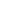 Конкурс красоты прошел в 11-ый раз, в этом году впервые приняли участие молодые люди и конкурс приобрел название «Мисс и мистер СО». Для участия в конкурсе, участникам предстояло написать эссе и снять о себе видеоролик. Помимо этого был творческий конкурс, на котором конкурсанты смогли продемонстрировать перед жюри все свои творческие способности. По итогам заочного этапа из 60 претендентов в финал прошли только 8 девушек и 8 парней, среди которых и были определенны победители.В октябре 2021 года был организован смотр-конкурс художественной самодеятельности «Мы отрядные таланты». Конкурс прошел в 2 этапа: отборочный тур, где все участники присылали свои видеоролики по 8 номинациям, и гала-концерт. В отчетном концерте приняли по 6 команд в каждом направлении, по итогу были награждены победители в каждой номинации и общий победитель по совокупности конкурса Как и в прошлом году сложности возникли в проведении мероприятий социально-патриотической направленности из-за запрета на массовые мероприятия. Новосибирский региональный штаб ежегодно организовывал раздачу георгиевских лент жителям и гостям города Новосибирска в преддверии Дня Великой Победы, в 2021 году акция прошла на территориях образовательных организаций г.Новосибирска. Акция «Память», состоящая из уборки захоронений Мемориального комплекса воинов-сибиряков на территории Заельцовского кладбища, также прошла в ограниченном количестве участников – 130 человек. С 2011 года Новосибирский региональный штаб студенческих отрядов организовывал одну из масштабных Всероссийских акций – «Свеча памяти». 8 мая 2021 года совместно с министерством образования Новосибирской области и комитетом по делам молодежи мэрии города Новосибирска была организована акция «Свеча Памяти». В этом году акция прошла очно, но централизованного сбора участников не было. Каждый желающий с 19.00 до 22.00 мог самостоятельно посетить мемориальный комплекс и принять участие в акции. Всего в акции приняло участие 3000 человек.Значимым мероприятием в конце года является торжественное закрытие Трудового семестра студенческих отрядов, на котором присутствуют первые лица города и области. Мероприятие проводится с целью подведения итогов работы за год, награждение лучших представителей движения студенческих отрядов. В рамках мероприятия 24 ноября 2021 года в ККК им. Владимира Маяковского состоялось Торжественное закрытие сезона в рамках мероприятия с приветственным словом выступили первые лица Новосибирской области и города Новосибирска, награждены лучшие представители движения студенческих отрядов. Помимо личных наград были названы лучшие отряды по направлениям деятельности в 2021 году. В 2021 году часть мероприятий в связи с ограничениями на проведения массовых мероприятий были сохранены в онлайн формате: «Лучший кандидат НРО» и «Наследники Пушкина». Основной задачей на 2021 год стало увеличение количества участников движения и реализация главной задачи проекта – трудоустройство студентов в летний период.Планы отдела развития студенческой молодежи на 2022 год:Вернуться к количественному составу отрядов и бойцов по показателям 2019 года.Эффективная организация трудового сезона по всем направлениям деятельности.Проведение всех запланированных традиционных мероприятий на 2022 год.Ориентировать работу отдела в соответствии запросами молодежи, а также эпидемиологической ситуации – баланс форматов (онлайн/офлайн).Городской молодежный информационный центрЦелью работы отдела является создание единого молодежного информационного пространства, повышение информированности молодых людей о событиях, мероприятиях и возможностях, существующих для них в городе Новосибирске.Основные задачи:обеспечение информационного сопровождения деятельности различных субъектов отрасли молодежной политики в городе Новосибирске, путем сбора, обработки и анализа информации о состоянии молодежной среды;создание актуального, интересного и полезного контента;формирование сообщества молодых авторов, производителей контента вокруг портала «Тымолод.рф», способствующего их профессиональному развитию и работающего по принципу «молодежь для молодежи»; продвижение бренда МБУ МЦ «Пионер» через социальные сети. Основная деятельность отдела сосредоточена на поддержании работы информационного портала «Тымолод.рф». Сюда входят: взаимодействие с подрядчиком, обеспечивающим техническое функционирование портала, наполнение сайта, создание фото, видео и текстовых материалов, развитие социальных сетей проекта. Стратегическая цель работы портала – популяризация событий и активностей муниципальных молодежных центров и общественных организаций города, создание единой информационной сети всей молодежной политики. Основная цель на 2021 год – развитие и расширение единой информационной платформы для сферы молодёжной политики и создание позитивной информационной повестки. Для достижения этой цели были сформулированы следующие задачи:1. Поддержка и оптимизация нового сайта.2. Увеличение трафика на сайте.3. Увеличение охватов записей в социальных сетях.4. Повышение уникальности создаваемого контента, направленного на популяризацию и интерес публики к родному городу.5. Повышение квалификации сотрудников ГМИЦ.6. Продолжение поиска новых крупных партнёров для совместной работы.7. Продолжение системной работы, направленной на повышение квалификации МСО и создание единой сильной информационной сети всей молодежной политики города.8. Поиск новых форматов публикаций, фото и видеопроектов.Социальные сетиСоциальные сети продолжили играть важную роль в жизни портала, выполняя функцию «точек входа на портал». Повышение посещаемости сайта строится на приросте подписчиков в сетях Вконтакте, Instagram и Facebook. Большинство постов кратко анонсируют публикацию на портале, предлагая ознакомиться с полным её содержанием на сайте. Для повышения привлекательности социальных сетей было обновлено визуальное оформление постов. Команда портала разработала несколько шаблонов. Каждый из них имеет визуальные отсылки на бренд «Тымолод.рф»: фирменные цвета, логотип, подписи с названием портала. Увеличение количества используемых шаблонов позволило сделать вид новостной ленты более разнообразным и ярким. Появились изменения и в текстовой подаче постов. Портал стремится наладить дружескую коммуникацию с подписчиками. Сейчас периодически используется обращение «друг», а команда портала обозначает себя местоимением «мы». Каждая новость преподносится не как сухой факт, а как возможность решить какую-то актуальную для подписчика проблему, развить себя или просто хорошо провести время. Стали появляться посты, которые не просто информируют, но и предлагают аудитории выйти на диалог: рассказать о своем дне, поделиться понравившейся песней. Для социальных сетей важно, чтобы новые публикации выходили не только по будним дням, но и по выходным. Выходные дни теперь заполняются подборками книг и фильмов, интерактивами. Продолжается проведение и акций-розыгрышей в социальных сетях портала, основная цель которых– выход на новых подписчиков. За этот год на ресурсах портала разыгрывались книги с автографами авторов, билеты на спектакли и в кино, сертификаты на посещение мастер-классов и спортивных занятий, мерч. Telegram-канал работает в стабильном режиме, прирост подписчиков в нем не наблюдается, но редакция продолжает пробовать разные форматы взаимодействия с читателями. В этом году был эксперимент с тем, чтобы публиковать там не анонс новостей, а их полный текст. Однако такой подход противоречит общей политике портала, который использует социальные сети для перевода аудитории на сам портал.Важно отметить, что ежегодно алгоритмы социальных сетей усложняются, что затрудняет прирост новых подписчиков. Для поддержания связи с аудиторией на продвижение крупных мероприятий необходимо использовать средства таргетированной рекламы. Сайт «Тымолод.рф»Основная целевая аудитория портала Тымолод.рф: жители Новосибирска в возрасте от 14 до 30 лет. Этих людей объединяет потребность получать актуальную информацию об интересных городских событиях разной направленности (культура, спорт, развлечения, образование). Работа специалистов отдела направлена на удовлетворение указанной потребности.Особое внимание продолжает уделяться информационной составляющей портала. Первое, что видит пользователь, заходя на сайт, – это блок с актуальными новостями. Портал активно информирует о бесплатных событиях, которые проходят в организациях, подведомственных управлению молодежной политики. Также появляются новости о мероприятиях, которые организуют новосибирские библиотеки, музеи, театры, образовательные и просветительские организации. Команда портала ставит для себя задачу расширения базы организаций, информационные поводы которых используются. Такой подход позволяет создавать разнообразный контент и показывать Новосибирск с разных сторон, хотя, безусловно, приоритет отдается мероприятиям, которые проходят для целевой аудитории молодежной политики. Нововведение этого года стали подборки мероприятий на выходные. В такие подборки в среднем состоят из 10-15 событий. Они пользуются популярностью у читателей, поскольку помогают планировать отдых заранее, выбирая что-то одно из целой серии вариантов. А с другой стороны, они помогают сразу осветить большое число событий, подчеркнуть, что Новосибирск – это город, который живет активной жизнью. В этом году уменьшилось число публикаций, появившихся в разделе «Статьи». Это было связано с неполным штатом команды портала. Для решения такой проблемы было разработано несколько проектов: практический курс по мультимедийной журналистике «Я в медиа» и конкурс-премия журналистского мастерства «Пиши-снимай». Проекты, безусловно, будут полезны для участников: они направлены на профориентацию, формирование портфолио и помогут сделать творчество молодых авторов «видимым». При этом, порталу они позволят сформировать сообщество юных корреспондентов, которые будут публиковать работы на ресурсах «Тымолод.рф». Это позволит регулярно и активно пополнять раздел «Статьи» вне зависимости от состава штата. Хотя раздел «Статьи» и не велся так активно, как в 2019 и в 2020 годах, но в 2021 его разнообразила новая рубрика «Диалоги с психологом», которая готовилась совместно с центром «Родник». Она направлена на психологическое просвещение читателей, в ней они могут найти полезную информацию о том, как бороться со стрессом, вливаться в новый коллектив и ответы на многие другие вопросы, которые нередко волнуют молодую аудиторию портала. Фотопроизводство и видеопроизводство также активно развивались в 2021 году. За год было проведено 50 фотосъемок и 37 видеосъемок. Партнеры портала отмечают высокое качество фото- и видеоотчетов, которые изготавливаются командой информационного центра. В этом году прошли съемки многих крупных мероприятий: «Ночь музеев», «Тотальный диктант», фестиваль «48 часов Новосибирск», «Гонка героев», фестиваль «Звездные имена Новосибирска». Среди новых информационных партнеров появились: Информационный центр по атомной энергии Новосибирска и компания «Арктика Сити».Портал планирует продолжить активно развивать видеопроизводство. Для этой цели были создана новая штатная единица, в команду портала добавится видеожурналист. Он будет присутствовать в кадре, давая комментарий с места событий, брать интервью и режиссировать продукты. Это позволит создать единый формат для всех роликов и наладить систему регулярно выходящих видеорубрик. Пресс-центрОтметим, что все пресс-релизы, выходящие на портале в 2021 году, проходили процедуру рерайта, либо полностью переписывались специалистами отдела. Это было необходимо для соблюдения редакционной политики издания, которая строится на публикации уникального материала. Продолжалась разработка PR-кампаний как мероприятий управления молодежной политики, так и сторонних некоммерческих организаций. Это работа состояла из подготовки и распространения пресс-релизов в медиапространстве, создания промо-роликов и афиш, поиска и заключения договоров с информационными партнерами, съемки фото- видеоотчетов, проведения розыгрышей, подготовки интервью, репортажей.Методическая работа с МСОВ 2021 году продолжилась работа со специалистами по связям с общественностью молодежных центров Новосибирска. Сотрудники портала общались со специалистами на очных встречах, проводили индивидуальные консультирования по возникавшим вопросам. Также проходил мониторинг социальных сетей молодежных центров, после которого специалисты получили обратную связь. Основная цель такой коммуникации – это налаживание партнёрских взаимоотношений между специалистами молодежных центров и передача опыта.  Пока что не все паблики и сообщества молодежных центров можно назвать показательными с точки зрения копирайтинга, визуального оформления и трендов в массмедиа, но специалисты портала работают в этом направлении.В 2021 году порталу удалось остаться значимым и востребованным ресурсом. Такой вывод можно сделать, исходя из статистических данных: число уникальных посетителей возросло с 172 093 до 183 200, увеличилось и число подписчиков в социальных сетях (ВК: 2020 год - 13 800, 2021 год - 14 130, Instagram: 2020 год - 2 036, 2021 год - 3 600).Задачи отдела на 2022 год:Развитие портала «Тымолод.рф» посредством введения рубрикации в разделе новости на портале: спорт, культура, творчество, волонтерство и т. д.Формирование сообщества юных корреспондентов вокруг портала через сотрудничество со студентами факультетов журналистики в рамках учебных практик, а также через практический курс по медиажурналистике для учащихся 10 и 11 классов и конкурс для молодых медиажурналистов.Продолжение системной работы, направленной на повышение квалификации МСО и создание единой сильной информационной сети всей молодежной политики города.Создание и продвижение социальных сетей МБУ МЦ «Пионер.Продолжение поиска новых крупных партнёров для совместной работы.Выводы по результатам работы МБУ МЦ «Пионер» в 2021 годуВ 2021 году муниципальное задание МБУ МЦ «Пионер» исполнено: фактические показатели соответствуют запланированным. События, в период ограничительных мер по организации массовых мероприятий, проведены с соблюдением всех противоэпидемиологических мер, в том числе по направлению организации слетов и выездов.По направлению «участие сотрудников в грантовых конкурсах, форумах, обучающих семинарах и т.д.» задействованы уровни участия от городского до всероссийского. По грантовому направлению выиграно 3 гранта:Проект «XI Зимняя спартакиада студенческих отрядов» в конкурсе социально значимых проектов для предоставления грантов в форме субсидий в сфере поддержки общественных инициатив Управления общественных связей мэрии города Новосибирска поддержан на сумму 200 тыс. рублей,Проект «Всероссийская патриотическая акция «Снежный десант – Новосибирск» на трудовом этапе Всероссийской патриотической акции «День ударного труда» от юридического лица получил финансирование в размере 140 тыс. рублей,Проект «Всероссийский студенческий отряд «Академия» на конкурсе социально значимых проектов в молодежной среде «Парад идей» получил финансирование в размере 220 тыс. рублей.В рамках форумной кампании сотрудники центра принимали участие в форуме «Таврида» (творческий заезд «Вкусный джаз») и онлайн форуме «PROНаставник» в г.Тюмень. Участвовали в обучении по программе для специалистов по работе с молодежью муниципальных образований Российской Федерации от мастерской управления «Сенеж», вебинарах, круглый столах и конференциях.В 2021 году по направлению «участие сотрудников в конкурсах профессионального мастерства» центр принимал активное участие. В начале года лауреатом Регионального конкурса в сфере добровольчества «Доброе сердце Новосибирска» в номинации «Событийное добровольчество» стал Власенко Иван. В конце года в Конкурсе среди студентов Новосибирской области от АПМИ «Будущее сферы молодежной политики» приняла участие Гуня Анастасия. Активное участие в конкурсах принимал ГМИЦ:Конкурс официальных публичных групп о деятельности молодёжи Новосибирской области,Областной конкурс молодежных СМИ «Медиаюность»,Всероссийская премия молодежных достижений «Время молодых»,V творческий конкурс видеосюжетов «Пишу историю города».Повышение уровня профессиональной компетентности и грамотности сотрудников проходило в смешанном формате как офлайн, так и посредством участия в онлайн курсах и семинарах. Двое сотрудников прошли обучение по программе повышения квалификации «Основы проектного управления», а также тренинг курс для организаторов и тренеров образовательных мероприятий для молодежи в Корпоративном университете, пройден курс повышения квалификации по теме «Развитие креативности». В плановом режиме прошло повышение квалификации по программе «Контрактная система в сфере закупок товаров, работ, услуг для обеспечения государственных и муниципальных нужд», курсы по Гражданской обороне и пожарно-технический минимум, а также проверка знаний требований охраны труда по программе для руководителей и специалистов.Продолжена работа по трудоустройству молодежи в летний период, охват объектов остался на прежнем уровне.В связи со структурными изменениями центра и ориентированием на целевую аудиторию, усилилась работа по прохождению практики студентов высших учебных заведений на базе центра. В 2021 году практику прошло 10 человек.Планы работы МБУ МЦ «Пионер» на 2022 год:Налаживание системы работы организационно-методического отдела: формирование его номенклатуры и навигационной системы по передаче базы знаний, введения внутреннего обучения сотрудников, налаживание процесса курирования проектов через запуск онлайн-курса по проектированию, организация практики студентов и курирование их проектов, проведение исследований по определению портрета целевой аудитории, активизация участия в грантовых конкурсах сотрудников центра.Расширение сети партнёрских отношений для установления профессиональных связей по основным направлениям деятельности центра.Формирование креативного молодежного сообщества на базе событийно-проектного отдела по принципу молодежного соучастия.Организация открытого пространства для добровольцев (содержательное и материальное наполнение работы ресурсного центра).Реорганизация информационной политики центра: формирование сообщества юных корреспондентов вокруг портала, создание и продвижение социальных сетей МБУ МЦ «Пионер,Расширение спектра платных услуг.